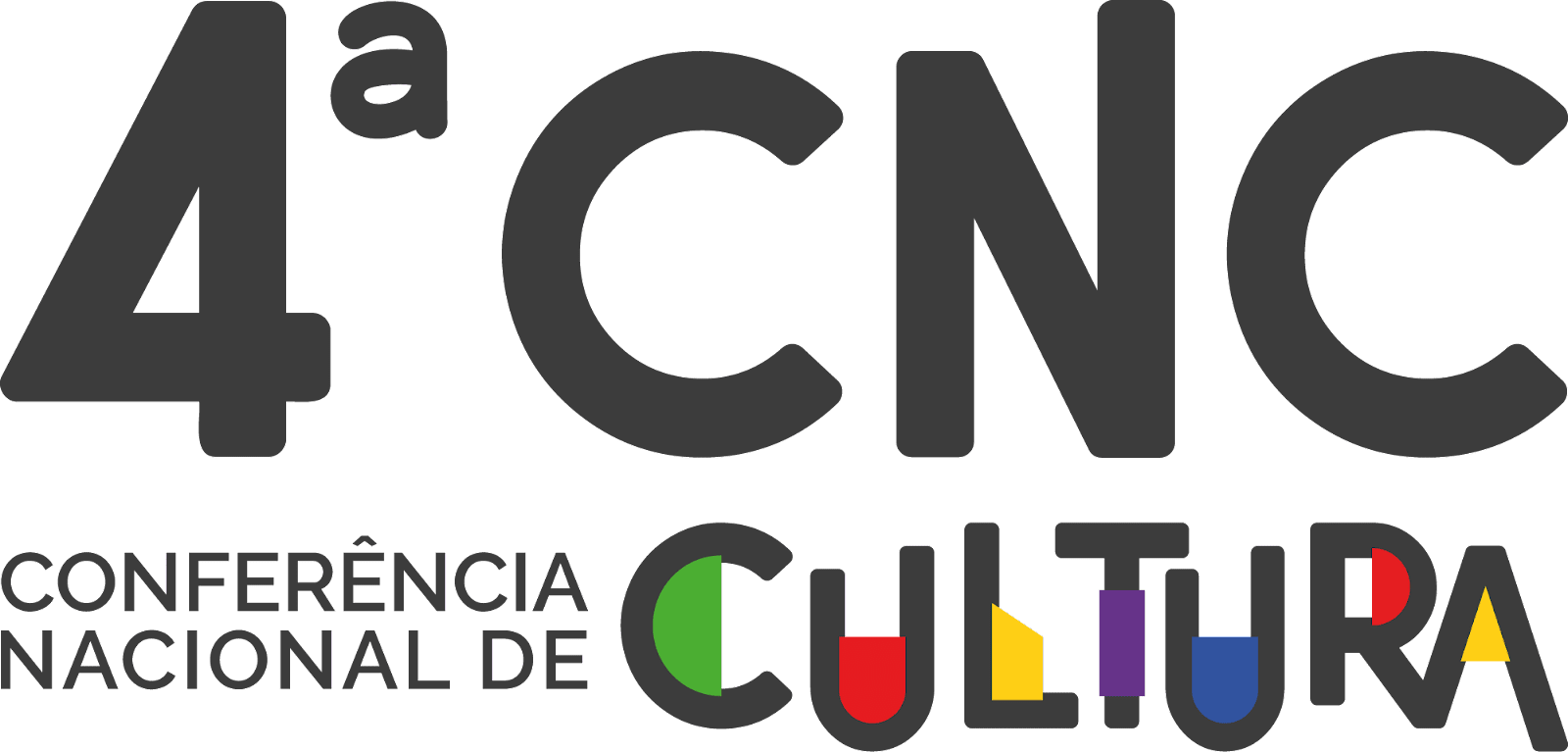 MODELO DE REGIMENTO INTERNO DA xxª CONFERÊNCIA MUNICIPAL DE CULTURACAPÍTULO IDO OBJETIVO, TEMÁRIO  Art. 1º A xxª Conferência Municipal da Cultura (CMC) será realizada no dias 	de 20xx/no período de _ a __de 20xx.Art.  2º A xxª CMC foi convocada em conformidade com a Portaria do Ministério da Cultura (MinC) nº 45 de 14 de julho de 2023.Art. 3º A xxª CMC constitui-se em instância que tem por atribuição a avaliação da política da Cultura e a definição de diretrizes para o Plano Nacional de Cultura e o aprimoramento do Sistema Nacional de Cultura (SNC).Art. 4º A xxª CMC tem por objetivo analisar, propor e deliberar com base na avaliação local, reconhecendo a corresponsabilidade de cada ente federado, e eleger Delegados(as) para xxª Conferência Estadual de CulturaArt. 5º A xxª CMC tem como tema: “Democracia e Direito à Cultura”, e está organizada em 6 eixos:Eixo 1 - Institucionalização, Marcos Legais e Sistema Nacional de Cultura;Eixo 2 - Democratização do acesso à cultura e Participação Social;Eixo 3 - Identidade, Patrimônio e Memória;Eixo 4 - Diversidade Cultural e Transversalidades de Gênero, Raça e Acessibilidade na Política Cultural;Eixo 5 - Economia Criativa, Trabalho, Renda e Sustentabilidade; eEixo 6 - Direito às Artes e às Linguagens Digitais.CAPÍTULO II DA ORGANIZAÇÃOArt. 6º A Comissão Organizadora é a instância responsável pela gestão e organização da CMC, devendo ser nomeada pelo poder público local com integrantes indicados pelo órgão responsável pela gestão da cultura, bem como indicados pela sociedade civil – preferencialmente o conselho local de política cultural.Art. 7º A xxª CMC será presidida pelo Presidente do Conselho Municipal de Cultura.Parágrafo único.  Na ausência do Presidente, o Vice-Presidente do  assumirá a Presidência.Parágrafo segundo. Se o município não tiver Conselho constituído, o gestor responsável pela gestão da cultura local assumirá a Presidência. Na ausência destes, o Prefeito assumirá. CAPÍTULO III DOS PARTICIPANTES E DO CREDENCIAMENTOArt. 8º Poderá participar da Conferência Municipal de Cultura qualquer cidadão maior de 16 anos, devidamente inscrito, assegurando a ampla participação de representantes da sociedade civil e do poder público. Art. 9º O credenciamento dos(as) participantes da xxª CMC será efetuado no dia xx das xx às xx horas e tem como objetivo identificar os participantes.Art. 10º na XXª CMC, os participantes serão credenciados em três categorias: I - Delegados(as) com direito a voz e voto; II - Convidados(as) com direito a voz; e III - Observadores(as) sem direito a voz e voto.§1º Caso o município tenha Conselho Municipal de Cultura constituído, serão considerados Delegados Natos os seus Conselheiros titulares e suplentes.§2º Para os participantes que tiverem interesse em se candidatar para vaga de delegado, deverá comprovar ser morador de ____ há pelo menos 02 (dois) anos, bem como ter atuação cultural mínima de 02 (dois) anos, comprovados através de portfólio com fotografias, matérias publicadas em qualquer meio de comunicação ou mídias sociais.Art. 11 As excepcionalidades surgidas no credenciamento serão tratadas pela Comissão Organizadora.Art. 12 Será divulgado pela Comissão Organizadora, após o término do credenciamento, o número de delegados e delegadas da xx Conferência Municipal aptos(as) a votar, bem como o número de convidados(as).CAPÍTULO IVDAS ETAPASArt. 13 A xxª CMC deverá ser realizada observando as seguintes etapas:Abertura e aprovação do Regimento Interno;Palestra/Painéis sobre o Tema e os 6 Eixos;Grupos de Trabalhos por Eixos;Plenária Final/Deliberações a partir das prioridades definidas pelos grupos de Trabalho.CAPÍTULO VDOS PAINÉIS E PALESTRASArt. 14 As Palestras/Painéis terão por finalidade promover o aprofundamento do debate dos 6 (seis) eixos, de que trata o artigo 5º.§1º Um(a) Relator(a) ficará responsável, durante a exposição, pelo resumo escrito da fala do(s) expositor(es) sobre o tema.§2º As intervenções dos(as) participantes ser de xx minutos e poderão ser feitas oralmente ou apresentadas por escrito à Comissão Organizadora da Conferência.CAPÍTULO VIDos Grupos de Trabalho por EixoArt. 15 Os grupos de Trabalho serão organizados de modo que cada grupo discuta um dos 6 Eixos da Conferência.Art. 16 Deve-se assegurar que todos os Eixos sejam discutidos por, pelo menos, 1 Grupo de Trabalho.Art. 17 Cada Grupo de Trabalho deve construir propostas de deliberação para o respectivo Eixo debatido para o próprio município; para o estado; e para a União.Art. 18 As propostas de deliberação construídas devem ser registradas por cada um dos grupos, com a respectiva indicação se são para o próprio município, para o Estado ou para a União.CAPÍTULO VII DA PLENÁRIA FINALArt. 19 A Plenária Final é o momento de discussão e deliberação das:Propostas;Moções; eEleição da delegação que participará da Conferência Estadual.Art. 20 As Deliberações na Plenária Final serão definidas a partir das prioridades estabelecidas pelos Grupos de Trabalho considerando os 6 Eixos da Conferência.Art. 21 As propostas de deliberação construídas pelos Grupos de Trabalho para o Estado e para a união serão apreciadas e votadas pelos delegados, com o objetivo de definir as deliberações finais que serão encaminhadas para a sistematização pelo ente estadual.Art. 22 Na Plenária final terão direito a voto os (as) Delegados (as) devidamente credenciados (as) na xx Conferência Municipal e que estejam de posse do crachá de identificação. Aos demais participantes será garantido o direito a voz.Art. 23 A Plenária Final deve resultar em um conjunto de no máximo 10 deliberações para o próprio município; e 12 deliberações para o Estado.Art. 24 Os resultados da Conferência Municipal de Cultura serão encaminhados para a Comissão Organizadora Estadual em instrumento próprio definido pelas Comissões Organizadoras Estaduais.CAPÍTULO VIII DAS MOÇÕESArt. 25 As moções deverão ser apresentadas à Relatoria da xxª Conferência Municipal, devidamente assinadas por xx % de Delegados(as) presentes, até a instalação da Plenária Final.Parágrafo Único. As Moções poderão ser de repúdio, indignação, apoio, congratulação ou recomendação.Art. 26 As moções serão apreciadas pela Plenária Final. Após a leitura de cada moção proceder-se-á a votação, sendo aprovadas as que obtiverem a maioria dos votos dos(as) Delegados(as).CAPÍTULO IXDA ELEIÇÃO DOS(AS) DELEGADOS(AS)Art. 27 Na Plenária Final serão eleitos delegados para participar da xxª Conferência Estadual de Cultura, .Art. 28 Conforme elencado no parágrafo segundo do artigo 10º deste Regimento, poderão ser candidatos(as) a Delegados(as) para a xxª Conferência Estadual de Cultura os participantes moradores de ____ há pelo menos 02 (dois) anos que sejam atuantes culturais no tempo mínimo de 02 (dois) anos, comprovados através de portfólio com fotografias, matérias publicadas em qualquer meio de comunicação ou mídias sociais.Parágrafo único. Os candidatos a Delegados para a xx Conferência Estadual de Cultura deverão apresentar documento de identificação oficial com foto.Art. 29	A escolha dos xx Delegados para a xx Conferência Estadual de Cultura, entre participantes da xx Conferência Municipal de Cultura, será paritária:2/3 (dois terços) dos(as) representantes da Sociedade Civil;1/3 (um terço) de representantes do Poder Público local;§ 1º. A escolha dos Delegados para a xx Conferência Estadual se dará em conformidade com o número de vagas destinadas ao município pela portaria nº 45/2023 do Ministério da Cultura (MinC).§  2º.  Serão eleitos(as) xx suplentes de delegados para a xx Conferência Estadual paritariamente.Art. 30 A relação dos Delegados para a xx Conferência Estadual eleitos e seus respectivos suplentes deverá ser enviada à Comissão Organizadora Estadual em até 5 dias após a realização da conferência municipal de Cultura.Parágrafo único. Na impossibilidade do(a) Delegado(a) titular estar presente na conferência Estadual, o respectivo suplente será convocado para exercer a representação do município.CAPÍTULO XDAS DISPOSIÇÕES GERAISArt. 31 Aos participantes das Plenárias é assegurado o direito de levantar questões de ordem à Comissão Organizadora, sempre que julgarem não estar sendo cumprido este Regimento.Art. 32 Os casos omissos serão resolvidos pela Comissão Organizadora e apresentados para votação da Plenária.Art. 33 O presente Regimento entrará em vigor na data de sua publicação.,	/	/ 2023.